В соответствии с пунктами 1 и 2 части 3 статьи 44, пункту 3 статьи 64 Федерального закона от 29.12.2012 № 273-ФЗ "Об образовании в Российской Федерации", с целью обеспечения единства семейного и общественного воспитания, формирования родительской компетентности, оказания всесторонней помощи и  поддержки семей, занимающихся семейным воспитанием и развитием  детей в возрасте от 2 месяцев до 7 лет, а также увеличения охвата детей Кувандыкского городского округа услугами дошкольного образования ПРИКАЗЫВАЮ:1. Руководителям дошкольных образовательных организаций на основании учета детей, подлежащих обучению по образовательным программам дошкольного образования и запросов населения рассмотреть вопрос о создании и организации деятельности в дошкольных образовательных учреждениях Консультационных центров (пунктов).2. Утвердить:2.1. Перечень образовательных организаций, на базе которых необходимо  создать консультационные центры, согласно приложению №1 к настоящему приказу.2.2. Примерное положение о Консультационном центре предоставления методической, психолого-педагогической, диагностической и консультативной помощи родителям (законным представителям), обеспечивающим получение детьми дошкольного образования в форме семейного образования согласно приложению № 2 к настоящему приказу.2.3. Примерный договор о взаимных обязательствах образовательной организации и родителей воспитанников согласно приложению № 3 к настоящему приказу.2.4. Форму журнала учета обращений родителей (законного представителей) в  консультационно-методический центр (пункт) психолого-педагогической, диагностической и консультативной помощи родителям (законным представителям) детей, получающим дошкольное образование в форме семейного образования  согласно приложению № 4 к настоящему приказу.2.5. Форму журнала учета оказанной помощи родителям (законным представителям) в консультационно-методическом центре (пункте) согласно  приложению № 5 к настоящему приказу.2.6. Форму отчета о деятельности консультационно-методического центра (пункта) психолого-педагогической, диагностической и консультативной помощи родителям (законным представителям) детей, получающим дошкольное образование в форме семейного образования  согласно приложению № 6 к настоящему приказу.2.7. Примерный план работы консультационно-методического центра (пункта) психолого-педагогической, диагностической и консультативной помощи родителям (законным представителям) детей, получающим дошкольное образование в форме семейного образования согласно приложению № 7 к настоящему приказу.3. Руководителям образовательных организаций: 3.1. До 01 марта 2018 года разработать документы о функционировании  консультационно-методического центра (пункта) психолого-педагогической, диагностической и консультативной помощи родителям (законным представителям) детей, получающим дошкольное образование в форме семейного образования на базе образовательной организации. 3.2. Создать на сайте образовательной организации раздел, обеспечивающий возможность родителям получения информации о видах и порядке предоставляемых консультационным центром (пунктом) услуг, всесторонней помощи в электронном виде, о формах обращения в консультационный центр (пункт) и другой необходимой информации.3.3. Обеспечить взаимодействие с окружной  ПМПК по вопросам оказания всесторонней помощи родителям, обращающимся в консультационный центр (пункт). 3.4. Вести соответствующую документацию по данному направлению.3.5. Направлять в УО отчет о деятельности консультационного центра 2 раза в год по состоянию: на 30 июня и 31 декабря текущего года.4. Возложить ответственность за организацию работы консультационных центров (пунктов) по взаимодействию дошкольных образовательных организаций различных форм и родительской общественности в Кувандыкском городском округе на методиста МКУ «РМЦ» Молчанову Е.В.5. Методисту Молчановой Е.В. довести до сведения руководителей дошкольных образовательных организаций Кувандыкского городского округа, реализующих общеобразовательные программы дошкольного образования, информацию о работе консультационных центров по взаимодействию дошкольных образовательных организаций различных форм и родительской общественности и разместить информацию в СМИ и в сети «Интернет», на сайте управления образования.6. Признать утратившим силу приказ УО от 18.01.2017 №13-од «Об утверждении мероприятий по обеспечению доступности образования для детей в возрасте от 1 года 6 месяцев до 3 лет». 7. Контроль за исполнением настоящего приказа  оставляю за собой.Начальник управления образования                                           А.Н. СамойловПриложение 1 к Приказу УОКувандыкского городского округа     № 41-од от  06.02.2018 г.Перечень образовательных организаций, на базе которых действуют консультационные центры (пункты)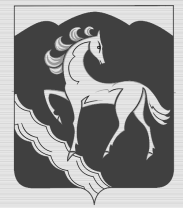 УПРАВЛЕНИЕ ОБРАЗОВАНИЯАДМИНИСТРАЦИИ МУНИЦИПАЛЬНОГО ОБРАЗОВАНИЯКУВАНДЫКСКИЙ ГОРОДСКОЙ ОКРУГОРЕНБУРГСКОЙ ОБЛАСТИП Р И К А З06 февраля 2018 г. № 41-одг. КувандыкО создании консультационных центров (пунктов) по взаимодействию дошкольных образовательных организаций различных форм и родительской общественностив Кувандыкском городском округе № п/пНаименование учреждения Ф.И.О. руководителя
(полностью)Номер телефонаАдрес электронной почтыАдрес сайта (интернет страницы)№ п/пНаименование учреждения Ф.И.О. руководителя
(полностью)Номер телефонаАдрес электронной почтыАдрес сайта (интернет страницы)№ п/пНаименование учреждения Ф.И.О. руководителя
(полностью)Номер телефонаАдрес электронной почтыАдрес сайта (интернет страницы)№ п/пНаименование учреждения Ф.И.О. руководителя
(полностью)Номер телефонаАдрес электронной почтыАдрес сайта (интернет страницы)№ п/пНаименование учреждения Ф.И.О. руководителя
(полностью)Номер телефонаАдрес электронной почтыАдрес сайта (интернет страницы)1МБДОУ "Зиянчуринский детский сад  "Теремок" Кувандыкского городского округа Оренбургской области"Мельникова Таслира Минияровна8(35361)61128ziyanchurino@mail.ruhttp://ziyan-teremok.kuv-edu.org.ru/ 2МБДОУ "Детский сад "Теремок" станции Сара Кувандыкского городского округа Оренбургской области"Краснова Насима Ахметгалеевна8(9068472913)krasnovanasima@mail.ruhttp://nsar-teremok.kuv-edu.org.ru/3МБДОУ "Куруильский детский сад Алёнушка" Кувандыкского городского округа Оренбургской области"Казакбаева Рима Салиховна8(35361)62469rima.kazakbaeva@mail.ruhttp://alenushka-kuruil.ru/4МБДОУ «Ибрагимовский детский сад "Алёнка" Кувандыкского городского округа Оренбургской области"Елизарова Полина Викторовна8(35361)63198mbdoualienka@mail.ruhttp://alenka.kuv-edu.org.ru/ 5МБДОУ "Ильинский детский сад "Лёвушка" Кувандыкского городского округа Оренбургской области"Рубан Марина Николаевна8(9228510219)mbdou.lewuska@yandex.ruhttp://levushka.my1.ru/6МАДОУ "Детский сад № 8 "Сказка" Кувандыкского городского округа Оренбургской области"Яковлева Надежда Николаевна8(35361)37567 skazkakyv@rambler.ruhttp://skazkakyv.ucoz.ru/ 6МАДОУ "Детский сад № 8 "Сказка" Кувандыкского городского округа Оренбургской области"Яковлева Надежда Николаевна8(35361)37567 skazkakyv@rambler.ruhttp://skazkakyv.ucoz.ru/ 7МБДОУ "Детский сад № 7 «Солнышко" общеразвивающего вида с приоритетным осуществлением физического развития воспитанников Кувандыкского городского округа Оренбургской области"Муромцева Светлана Владимировна8(35361)36443soln.sad7@yandex.ruhttp://solnsad7.ucoz.ru/8МБДОУ "Детский сад № 14 "Золотая рыбка" комбинированного вида Кувандыкского городского округа Оренбургской области"Мшенская  Ольга Петровна8(35361)21438zolotaya-ribka@kuv-edu.org.ruhttp://mbdou-ds14-kuv.ucoz.org/9МАДОУ "Детский сад № 5 "Колокольчик" общеразвивающего вида с приоритетным осуществлением деятельности по художественно-эстетическому и познавательно-речевому развитию детей Кувандыкского городского округа Оренбургской области"Синягина Нина Георгиевна8(35361)36214madou-kolokolchik@yandex.ruhttps://kuvkolokolchik.wordpress.com/10МБДОУ "Детский сад № 4 "Ласточка" Кувандыкского городского округа Оренбургской области"Попова Елена Петровна 8(35361)36376lastochka.det.sad@mail.ruhttp://ds-lastochka.ucoz.ru/11МБДОУ "Детский сад № 10 "Родничок" Кувандыкского городского округа Оренбургской области"Субханкулова Фируза Шамильевна8(35361)40337rodnichok.10@yandex.ruhttp://10-rodnichok.ucoz.ru/ 12МАДОУ "Детский сад № 9 "Теремок" общеразвивающего вида с приоритетным осуществлением физического развития воспитанников Кувандыкского городского округа Оренбургской области"Коркина Татьяна Викторовна8(35361)20567ds_9_86@mail.ruhttp://www.madou-ds9-teremok.org/12МАДОУ "Детский сад № 9 "Теремок" общеразвивающего вида с приоритетным осуществлением физического развития воспитанников Кувандыкского городского округа Оренбургской области"Коркина Татьяна Викторовна8(35361)20567ds_9_86@mail.ruhttp://www.madou-ds9-teremok.org/